Разработка урока по математике на тему «Умножение на 10, 100, 1000,  10000, …»Тема урока: деловая игра на тему «Умножение на 10, 100, 1000,  10000»Цель урока: помочь сформулировать и научить применять правила умножения на 10, 100, 1000, 10000Задачи:        образовательные: научить умножать числа на 10, 100, 1000,  10000;усвоить правило  умножения на 1000,  10000;совершенствование вычислительных навыков; умение решать задачиразвивающие:Развить внимание, логическое мышление; развивать математические способности; развивать математическую смекалку, творческое мышление; Развивать правильную математическую речь учащихся, умение аргументировать свои ответы.воспитывающие: Воспитывать культуру поведения на уроке;Воспитывать правильную организацию труда при работе в парах, самостоятельной работе.Планируемые результаты:Личностные результаты: Владение коммуникативными умениями с целью реализации возможностей успешного сотрудничества с  учителем и учащимися класса  при работе в парах.Предметные результаты: Выполнять устные вычисления,  используя изученные приемы. Контролировать свою деятельность: проверять правильность вычислений изученными способами.Метапредметные:Регулятивные УУД:- самостоятельно формулировать цели урока после предварительного обсуждения. - учиться совместно с учителем обнаруживать и формулировать учебную проблему- выполнение действия самоконтроля по ходу деятельности и после завершенияПознавательные УУД:-строить речевое высказывание в устной и письменной форме- ориентироваться в своей системе знаний: самостоятельно предполагать, какая информация нужна для решения учебной задачи в один шаг- перерабатывать полученную информацию: делать выводы на основе обобщения знаний. Коммуникативные УУД:-формулировать собственное мнение и позицию- участие в совместной деятельности-контролировать действия партнера-строить понятные для партнера высказыванияТип урока: урок-игра, работа в микрогруппах.Формы работы учащихся: фронтальная, в парах, индивидуальнаяХод урокаОрганизационный этап. Создание мотивацииУлыбнитесь друг другу. Подарите и мне вашу улыбку.  Ведь улыбка украшает человека, дарит всем настроение радости.Подарите каждомуПо кусочку солнышка,Пусть добром наполнятсяДуши их до донышка.-Присаживайтесь. Девиз урока:«С малой удачи начинается большой успех»Разминка.       У меня есть один самый дорогой и важный человек на свете. Это моя – мама. Мама – самое дорогое и самое главное, что есть у человека в жизни.         У моей мамы трое детей. Все мы очень любим свою маму. Каждое утро мама готовит завтрак для всех нас пятерых. В 8 часов 30 минут провожает нас в школу. Когда мы получаем «5» и «4» очень радуется. А когда получаем оценки «3» и «2» - огорчается.  Мы всегда стараемся радовать маму. Помогаем ей в домашних делах. Мне 10 лет, а моя мама в 4 раза старше меня.       Я хочу, чтобы моя мама никогда не огорчалась, всегда была радостной и веселой, а её глаза светились, как два солнышка.  Определите главную мысль текста. (Мама – самый главный и любимый человек для каждого.)2022 год в Республике Саха (Я) – объявлен годом матери. Каждый человек любит и бережет маму. Все мы должны стараться обрадовать своих мам. Так сегодня обрадуем своих мам хорошими оценками. Вы готовы? Найти из текста слова, которые относятся к уроку математики. Найти из текста предложение, которое можно превратить в задачу.Сегодня у нас урок необычный. Нам предстоит поработать в фирмах. Я – генеральный директор нашей фирмы. А __________– президент фирмы, является правой рукой генерального директора. У нашей фирмы 3 офиса. Это пакет с деловыми бумагами-заданиями. Будущее нашей фирмы зависит от того, как вы справитесь с поставленными задачами. За работу вы получаете зарплату. Проверим, в каком офисе умеют хорошо считать. Умение считать для фирмы – очень важно.Актуализация знаний. Повторение ранее изученного материала.  Сегодня математический диктант проведет президент фирмы __________.  Вы записываете ответ. Итак, какой офис больше заработает на счет своего банка. За работу вы получаете зарплату. Каждый правильный ответ стоит 100 руб.Математический диктант.Найти сумму чисел 270 и 130 Найти разность чисел 570 и 270Первый множитель 6, второй множитель – 5, найти произведение.Найти частное чисел 70 и 7.Перевести  в см.Найти половину 200Вычислить площадь прямоугольника со сторонами 10 см и .-Проверьте по образцу, за каждый правильный ответ вы зарабатываете по 100 рублей. Президент раздай зарплату своим работникам. (слайд 1) Математический диктант.1. 4002. 3003. 304. 105. 2006. 1007. 50Чем интересны результаты математического диктанта? (в ответах получились числа, которые заканчиваются на нули).2 х 10     7 х 100     5 х 1000      2 х 10 000       1 235 х 3         6 х 100 000- Посмотрите на выражения. Какое лишнее? (3 · 1 235). -Почему? (в выражении 3 · 1 235 мы 3 умножаем не на круглое число, а в остальных выражениях на круглое)-На какие числа мы умножаем? (на 10, 100, 1000, 10 000, 100 000)-Попробуйте сформулировать тему урока. (умножение чисел на числа оканчивающиеся 0 ) …-Чему будем учиться на уроке? (закрепить умножение чисел на 10, 100, 1000, 10000, 100000) - Вспомните правило, что достаточно сделать, чтобы число умножить на 10, 100, 1000,10 000,100 000 ? (чтобы умножить число на.., достаточно к числу справа приписать …. нулей)5. Обобщение и систематизация знанийРешение задач: каждая задача стоит 200 руб.6.Физкультминутка7. Применение знаний и умений в новой ситуации:Работа по карточке - взаимопроверка:13х1000=13 000        16х1000=16 00084х1000=84 000        74х1000=74 0006х1000=6 000             2х10 000=20 000Президент фирмы раздай зарплату своим работникам. Каждый правильный ответ стоит 100 руб.8. Наша фирма участвует в благотворительной акции. Заработанные деньги пойдут в фонд защиты природы, тем более в нашей школе проходит неделя экологии. Выберите задание на карточках. Чем дороже задание, тем оно сложнее.  1 уровень   500 руб.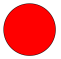 Решите задачу:Длина прямоугольного огорода 500 м, а ширина в 2 раза больше. Найдите площадь огорода. 2 уровень  200 руб. Вместо пропусков запишите числа: ____ х 1000 = 30001000 х _______ = 75 000350 х ________ = 350 0003 уровень   100 руб. Выполните умножение: 95 х 1 000 =х 10 000 =8 х 100 000 =Итог- А теперь время подвести итоги. Мы плодотворно поработали. Президент должен отметить своих работников. В сводной ведомости сделай учет: сколько рублей заработали офисы. - Чему новому научились на уроке ? (умножать на 1000, 10 000, 100 000)Рефлексия. -Оцени свою работу на уроке с помощью смайлика. Покажите смайлик, которым вы оценили свою работу :    Вы считаете, что урок прошёл для вас плодотворно, с пользой.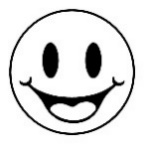 Старался, но были ошибки.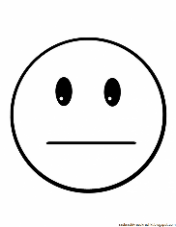  Вы считаете, что было трудно на уроке.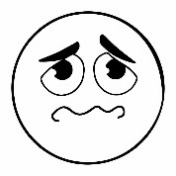 ОфисыРублей Первый офисВторой офисТретий офисПрезидент фирмы 